 В соответствии с Федеральным законом от 06.10.2003 №  131-ФЗ «Об общих принципах организации местного самоуправления в Российской Федерации»,  Федеральным законом от 21.07.2005 № 115-ФЗ «О концессионных соглашениях», руководствуясь Уставом Снегиревского сельского поселения Шумячского района Смоленской области, Совет депутатов Снегиревского сельского поселения Шумячского района Смоленской областиРЕШИЛ:Утвердить  Порядок формирования и утверждения перечня объектов, в отношении которых планируется заключение концессионных соглашений (приложение).         2. Настоящее решение вступает в силу со дня его официального опубликования.            3.    Настоящее    решение   опубликовать   в  печатном   в   средстве  массовой информации   «Информационном   вестнике  Снегиревского сельского  поселения» и размещать  на официальном  сайте Снегиревского  сельского поселения Шумячского района Смоленской области .Глава муниципального образования Снегиревского сельского поселения Шумячского района Смоленской области                              В.А.Тимофеев                                                                                                   Приложение                                                                  к решению Совета депутатов                                                                             Снегиревского сельского поселения Шумячского района Смоленской области                                                       от  28.11.2022 № 29ПОРЯДОКформирования и утверждения перечня объектов, в отношении которых планируется заключение концессионных соглашений         1. Настоящий Порядок разработан в соответствии с Федеральным законом от 21.07.2005 № 115-ФЗ «О концессионных соглашениях» (далее - Федеральный закон № 115-ФЗ) и определяет порядок формирования и утверждения перечня объектов, находящихся в муниципальной собственности Снегиревского сельского поселения района Смоленской области, в отношении которых планируется заключение концессионных соглашений (далее - Перечень).          2. В целях формирования Перечня Администрацией Снегиревского сельского поселения  Шумячскогорайона Смоленской области (далее – Администрация) ежегодно до 1 декабря текущего календарного года проводится анализ сведений об объектах, находящихся в муниципальной собственности Снегиревского сельского поселения Шумячскогорайона Смоленской области  в соответствии с их отраслевой принадлежностью, на предмет возможности (невозможности) их включения в Перечень с письменным обоснованием соответствующих выводов. 3. В перечень предлагаемых к передаче в концессию объектов включается имущество, указанное в статье 4 Федерального закона № 115-ФЗ, свободное от прав третьих лиц, за исключением случаев, предусмотренных пунктом 1.1 части 1 статьи 5 Федерального закона № 115-ФЗ.4. Объект не включается в перечень, если он не относится к объектам, указанным в части 1 статьи 4 Федерального закона от 21.07.2005 № 115-ФЗ.5. Перечень утверждается постановлением Администрации ежегодно, до         1 февраля текущего календарного года, по форме согласно приложению к настоящему Порядку. Указанный перечень после его утверждения подлежит размещению на официальном сайте Российской Федерации в информационно-телекоммуникационной сети «Интернет» для размещения информации о проведении торгов, определенном Правительством Российской Федерации, а также на официальном сайте Администрации.6. Перечень носит информационный характер. Отсутствие в перечне какого-либо объекта не является препятствием для заключения концессионного соглашения с лицами, выступающими с инициативой заключения концессионного соглашения, в соответствии с частью 4.1 статьи 37 и статьей 52 Федерального закона № 115-ФЗ.Приложение к Порядкуформирования и утверждения перечня объектов,в отношении которых планируется заключение концессионных соглашенийФОРМАперечня объектов, в отношении которых планируется заключение концессионных соглашений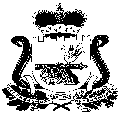 СОВЕТ ДЕПУТАТОВ СНЕГИРЕВСКОГО СЕЛЬСКОГО ПОСЕЛЕНИЯ ШУМЯЧСКОГО РАЙОНА СМОЛЕНСКОЙ ОБЛАСТИРЕШЕНИЕот  28 ноября 2022 года                                                                        №29СОВЕТ ДЕПУТАТОВ СНЕГИРЕВСКОГО СЕЛЬСКОГО ПОСЕЛЕНИЯ ШУМЯЧСКОГО РАЙОНА СМОЛЕНСКОЙ ОБЛАСТИРЕШЕНИЕот  28 ноября 2022 года                                                                        №29СОВЕТ ДЕПУТАТОВ СНЕГИРЕВСКОГО СЕЛЬСКОГО ПОСЕЛЕНИЯ ШУМЯЧСКОГО РАЙОНА СМОЛЕНСКОЙ ОБЛАСТИРЕШЕНИЕот  28 ноября 2022 года                                                                        №29СОВЕТ ДЕПУТАТОВ СНЕГИРЕВСКОГО СЕЛЬСКОГО ПОСЕЛЕНИЯ ШУМЯЧСКОГО РАЙОНА СМОЛЕНСКОЙ ОБЛАСТИРЕШЕНИЕот  28 ноября 2022 года                                                                        №29СОВЕТ ДЕПУТАТОВ СНЕГИРЕВСКОГО СЕЛЬСКОГО ПОСЕЛЕНИЯ ШУМЯЧСКОГО РАЙОНА СМОЛЕНСКОЙ ОБЛАСТИРЕШЕНИЕот  28 ноября 2022 года                                                                        №29Об утверждении Порядка формирования и утверждения перечня объектов, в отношении которых планируется заключение концессионных соглашенийОб утверждении Порядка формирования и утверждения перечня объектов, в отношении которых планируется заключение концессионных соглашений№ п/пНаименование объекта, адрес и (или) местоположение объектаВид работ в рамках концессионного соглашения (строительство и (или) реконструкция)Характеристика объектаПланируемая сфера применения объектаКадастровый номер объекта недвижимого имущества